  INITIALE     	    PROLONGATION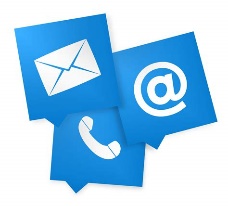 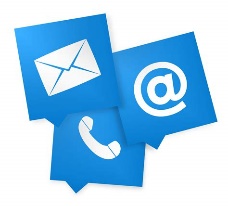 NOM :NOM MARITAL :		    PRENOM :   MATRICULE :                                                                                                  ADRESSE :TEL :		EMAIL :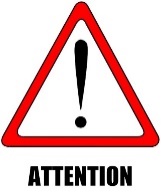 FONCTION : DES OU DESC : 						             ANNEE DE CONCOURS : NOMBRE DE STAGES VALIDES A LA DATE DE LA DEMANDE : MOTIF DE MISE EN DISPONIBILITE : DATE DE DEBUT:                                                      		     DUREE :